Załącznik nr 4 do Uchwały nr.SOK.0007.35.2023 Rady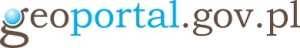 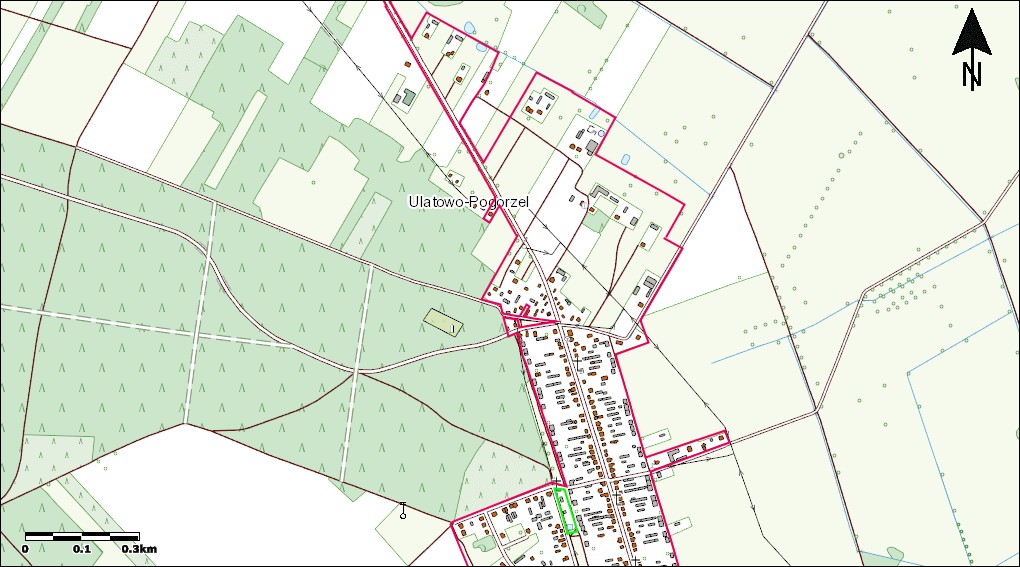 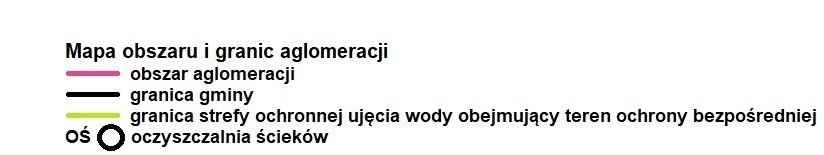 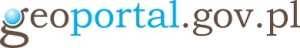 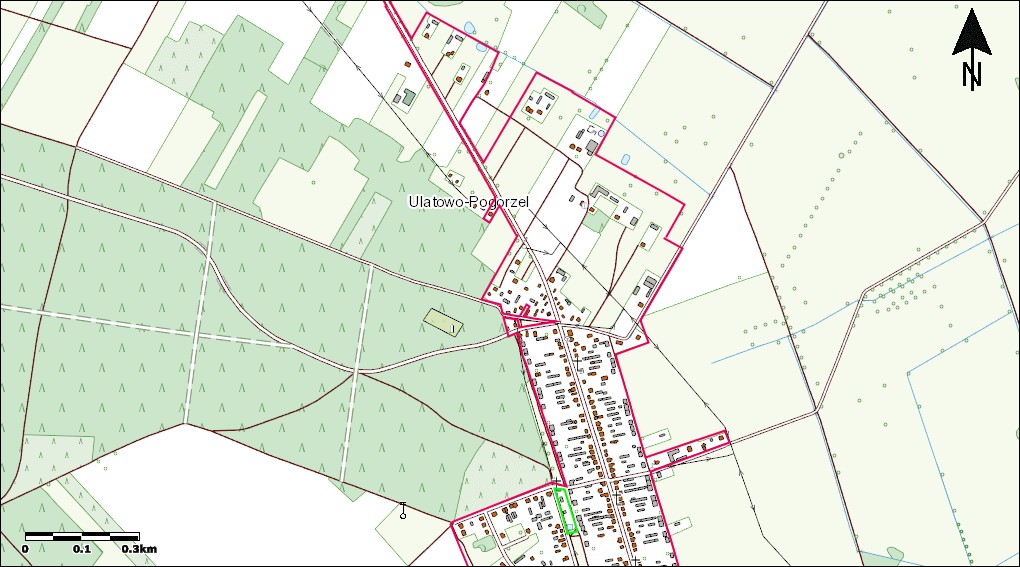 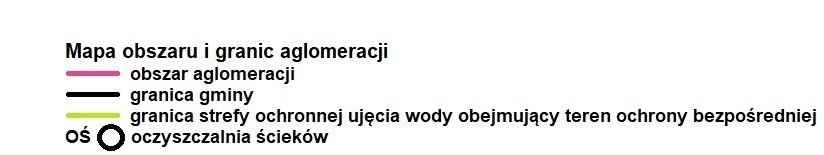 Gminy Jednorożec  z dnia 20 lipca 2023 r. zmieniająca uchwałę w sprawie wyznaczenia obszarui granic aglomeracji JednorożecSkala: 1:10000637951,26 590238,73635252,51 588738,54Główny Urząd Geodezji i Kartografii ul. Wspólna 2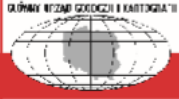 00-926 Warszawa